DĚJEPIS 9. B                         Všechny vás zdravím a zasílám jedno z posledních témat, jímž je SAMETOVÁ REVOLUCECíl tématu: - vědět, jaká významná výročí se na konci 80. let stávala příležitostí k demonstracímznát průběh událostí v listopadu a prosinci 1989vědět, kdo se stal prvním demokratickým prezidentem od roku 194821. 8. 1988 – 20. výročí okupace Československa vojsky Varšavské smlouvy28. 10. – 70. výročí vzniku státuLeden 1989 – 20. výročí upálení Jana Palacha-ve všech případech se konaly velké demonstrace, rozehnané represívními složkami státu17. 11. 1989 – u příležitosti 50. výročí zabití studenta Jana Opletala za okupace  - demonstrace studentů v Praze na Albertově, odtud se vydal průvod Prahou, nakonec znemožněn průchod demonstrantů na Národní třídě – brutální zásah vůči studentům18. 11. – stávka studentů a divadel-dále – demonstrace na Václavském náměstí, shromáždění na Letenské pláni, generální stávka-postupný odchod vládnoucí garnitury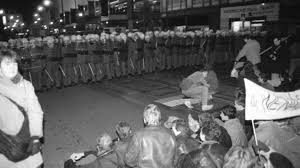 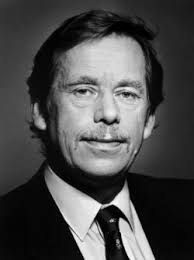 -29.12. – Václav Havel zvolen prezidentem     Důsledek: -konec závislosti na SSSR, konec Varšavské smlouvy, 1992 – rozpad ČeskoslovenskaDoporučuji: Slavné dny – 17. listopadPopř. Dějiny udatného českého národa Sametová revoluce